中光高级中学第十八届体育文化节暨2023年“文创嘉年华”活动实施方案活动时间：2023年10月10日-10月11日目录一、指导思想：	1二、 活动主题：文化中光，文创育人	1三、活动时间：2023年10月10日-10月11日	1四、活动内容：	1（一）开幕式：详见附录一	1（二）体育文化节：活动内容如下表，活动规程详见附录二、附录三、附录四。	1（三）创意文化节：活动内容如下表，活动规程详见附录（五）（六）（七）（八）（九）	2（四） 闭幕式：	3五、 具体时间流程	3（一） 第一天活动流程	3（二）第二天活动流程	5附录	8（一）第十八届体育文化节暨2023年“文创嘉年华”活动开幕方案	8（二）中光高级中学广播操比赛规程	11（三）中光高级中学秋季田径运动会比赛规程	12（四）中光高级中学体育文化评比规程	14（五）“巧绘中国”文创活动方案	16（六）“生趣盎然，有模有样”文创活动方案	18（七）我爱“嘉”乡文创活动方案	20（八）“徽”聚梦想文创活动方案	22（九）“迈向未来”现场构建创意评比活动方案	23（十）文化创意体验活动方案	24（十一）中光高级中学第十八届体育文化节暨2023年“文创嘉年华”活动闭幕式方案	25中光高级中学第十八届体育文化节暨2023年“文创嘉年华”活动实施方案一、指导思想：为了丰富学生的学习经历和体验，深化我校的办学特色，展现学校的文创课程教学成果。经学校决定开展第十八届体育文化节暨2023年“文创嘉年华”活动。活动旨在提升学校课程育人质量，深化文化育人成效，落实新高考对综合素质评价的要求，丰富学生的学习经历和体验，增强学生的拼搏与竞争意识，提升学生的运动能力、动手动脑和科技创新能力，培育学生团队凝聚力和协作精神，从而提高学生的创意、创新、创造能力，营造浓厚的文化育人氛围。活动主题：文化中光，文创育人三、活动时间：2023年10月10日-10月11日四、活动内容：此次活动主要开幕式、体育文化节、创意文化节、闭幕式。（一）开幕式：详见附录一（二）体育文化节：活动内容如下表，活动规程详见附录二、附录三、附录四。（三）创意文化节：活动内容如下表，活动规程详见附录（五）（六）（七）（八）（九）闭幕式：详见附录一具体时间流程第一天活动流程1.开幕式      地点：学校操场  时间：10月10日7：40-11：002.创意文化节    地点：花坛周围      时间：10月10日12：30-14:003、田径比赛     地点：操场      时间：10月10日下午14：00-17：00（二）第二天活动流程1、田径比赛    地点：操场    时间：2023年10月11日8：00-11：002、创意文化节  地点：操场    时间：2023年10月11日12：30-14：003、闭幕式     地点：操场     时间：2023年10月11日14：20-16：30上海市嘉定区中光高级中学2023年9月附录（一）2023年第十八届体育文化节暨“文创嘉年华”活动开幕方案一、活动目的为了深化我校的“文创”办学特色，弘扬体育精神，增强学生的拼搏与竞争意识，发挥集体凝聚力和团队协作精神，营造积极向上、勇于拼搏的校园文化氛围，展现全校师生良好的精神风貌。我校定于2023年10月10日—11日举行第十八届体育文化节暨第十八届田径运动会开幕式。二、本次开幕式主题：“文化中光，文创育人”。三、 活动时间：2023年10月10日—11日四、 活动地点：学校操场五、 活动主题：文创中光，文化育人六、 活动流程七、入场式活动要求1．国旗、校旗队：要求身高接近、服装统一，步伐整齐。2．鲜花队：要求服装统一，步伐整齐。3．红旗队：要求身高接近、服装统一，步伐整齐。4．裁判员队：要求服装统一，步伐整齐。6．各班代表队风采展示【展示出自己班级的风采，要有创意，能体现学校文化建设主题。由各班主任组织好本班的风采展示，各班级代表队自己准备开幕式解说词200字以内，各代表队经过主席台时要停留3分钟左右展示自己班级的风采，同时学校将组织评出一等奖、二等奖、三等奖】八、工作人员安排1．开幕式议程及统筹安排由教务处负责2．活动物质的采购由总务处负责3．主席台布置、音响调试由总务处负责4．摄影摄像、宣传报道由教学服务部负责5．活动嘉宾邀请由校办、学生服务部负责6．校园宣传气氛营造由团委、学生会负责7．各班入场式节目准备编排由各班主任负责、年级组统一协调8. 运动员入场式的整体安排由体育组负责9. 国旗队、校旗队队员培训由学生服务部负责选人和培训10. 鲜花队、红旗队、裁判员队由体育组负责选人和培训11. 引导员由各班选派一名学生由体育组负责指导12．开幕式音乐播放由各班推荐一名学生参与播放，音乐收缴和统一格式由团委及唐卓俊负责13.主持人：师生主持人由张辰安负责九、风采展评分方法：（1）根据评分项目对展示班级进行打分，精确到小数点后一位。（2）所得分数去掉一个最高分，去掉一个最低分，最后计算平均分为最终得分。入场式表演评分表（样张）十、名次及奖励办法：①.由团委负责统分、整理、排名等工作。②.以年级为单位，按照分数进行排名，评出一、二、三等奖。 ③.具体奖励办法由教学服务部制定十一、总体活动要求（一）认识开展本次活动的意义，坚持人人参与，普及与提高相结合，体育竞技与体育文化渗透相结合。在提高学生体育素质的基础上，促进学生个性发展。（二）切实加强安全教育，明确责任，确保本次活动安全有序地进行。（三）各班做好运动会报名、训练、比赛、啦啦队、富有个性的、创意的班级风采展示等工作，努力夺取精神文明和体育比赛双丰收（二）中光高级中学广播操比赛规程一、比赛时间：2023年10月10日上午二、比赛地点：中光高级中学田径场三、比赛项目：广播操评比                    负责部门：体育组、学生服务部、团委四、比赛方法：①全校学生统一做一遍 。 ②以年级为单位，高一、高二、高三年级轮流做广播，由评委进行打分。  五、广播操评委：由学生服务部及团委协调安排。附：广播操评分表六、评分方法：①.根据评分项目对展示班级进行打分，精确到小数点后一位。②.所得分数去掉一个最高分，去掉一个最低分，最后计算平均分为最终得分。七、名次及奖励办法：①. 由团委负责统分、整理、排名等工作。②. 以年级为单位，按照分数进行排名，评出一、二、三等奖。③. 具体奖励办法由学校教学服务部制定	八、本规程未尽事宜，另行通知（三）中光高级中学秋季田径运动会比赛规程一．比赛时间：2023年10月10日-11日二．比赛地点：中光高级中学田径场三．比赛组别及项目四.参赛要求：①比赛以班级为单位组队参赛，男、女子各一支队伍。②每班男、女队最多可各报运动员8名。③每人限报2个项目（可兼报接力），各单项报名人数限报2名，各班对所设运动项目尽量报足。④接力项目各班可报男女各一队参赛。五.运动员资格：①必须身体健康，适合该项运动的爱好者。患有心血管系统、呼吸系统等疾病以及近期不宜参加体育活动者，不能参加此次比赛。如参赛者做出参加此次活动的行为则被视为本人已对参加活动存在的风险和意外已作出了审慎的评估，并愿意自行承担由此产生的一切后果。②参赛运动员必须为本校购买有意外保险的在校、在读学生，每名运动员只能代表所在班级参加比赛，不得兼报或跨越组别参赛。六.报名时间及办法：①截止日期：2023年9月27日17:00前。②统一发放电子版报名表给班主任，班主任动员、组织本班学生报名。③报名完成后，将电子版报名表发送给体育组宋亚芹老师（教学楼三楼办公室）。④报名截止后，不得更改。逾期报名，不予受理。七.竞赛办法按国家体育总局最新审定的《田径竞赛规则》执行八．名次录取及奖励办法①各单项均录取前六名，按7、5、4、3、2、1计分，如某个项目不足六人（队）则按实际参赛人数（队）减一录取，计分方法不变。②团体名次取前八名，以各班男、女得分之和计算，分值高者名次列前。如得分相等，按第一名多者名次列前；如仍相等，则以获第二名多者名次列前；以此类推。③具体奖励办法由学校教学服务部制定。九.本规程未尽事宜，另行通知（四）中光高级中学体育文化评比规程时间：2023年10月7日前体育黑板报                                       负责老师：虎建章要求：主题与此次体育文化节主题相吻合评分标准：评比日期：2023年10月07日中午评委老师：虎建章奖励方法：以年级为单位，根据作品进行打分,各班级按照分数高低进行排名。2.体育小报评比                                      负责教师：路戌亮要求：主题与此次运动会主题相吻合①版面清楚，图文结构合理，内容科学，富有创新。②班主任可在班级进行初选，最终每班交1-2幅小报。 ③所需纸张可到学校保管室领取。规格：8K美术纸，彩色、黑白不限④要注明年级、班级、姓名截止日期：2023年10月07日前，交到路戌亮老师处评委老师：路戌亮奖励方法：根据作品，评选出前八名，由学校给与相应的奖励。3.体育健身宣传口号评比                       负责教师：刘艳玲要求：主题与此次运动会主题匹配	①内容健康，积极向上。②句式简洁，脍炙人口。③中心明确，紧扣主题。④字数限制在20字以内。⑤每班可以交1-2个口号参与评选。截止日期：2023年10月07日前，交到刘艳玲老师处评委老师：刘艳玲奖励办法：根据作品，评选出前八名，由学校给与相应的奖励。未尽事宜，由中光高级中学教学服务部及体育组解释。2023年9月1日（五）“巧绘中国”——地理文创设计活动方案一、活动目标中光地理组以学校“文创嘉年华”为平台，举办地理“巧绘中国”文创设计大赛，以赛促学。地图既是地理的重要内容、工具，也是学习地理的金钥匙。掌握读图、绘图的方法既能提高学习地理的能力，也能提高学习成绩；通过“巧手绘中国”大赛，培养学生读图、用图、绘图能力，打开通往地理知识大门，提高学生动手实践能力，全面落实地理核心素养，培养学生的文化创意能力。二、活动内容自然地理（例如：地形图、气候类型图、植被类型图、降水分布图等）、人文地理（例如：美食分布图、特色动物分布图、服饰分布图等）。三、活动时间    2023年9 月1 日—2023年10 月11日。活动工作小组李春成、地理组教师和班主任。五、具体内容六、要求（1）绘图范围：可整个中国，也可选取部分地区（例如：东三省、上海市等）；（2）纸张尺寸与方式：A3，手绘；（3）绘图工具：不限，比如彩笔、蜡笔等等；（4）作品信息：用合适的方式注明年级、班级、姓名、作品名等信息。七、作品上交时间、地点上交时间：小组及个人作品于 10 月 7日前上交，过期概不接收；上交地点：实验楼三楼办公室杨盼盼老师。八、作品评选地理组全体老师根据作品的科学性、准确性及美观性进行评选。小组、个人赛作品：根据每项参加比赛的作品数量取合适比例进行评奖。（具体确定奖项）九、作品展示（1）布场设施设备 设施设备：展示小黑板，磁吸或者双面胶。 展出内容：获奖作品。 负责老师：杨盼盼、徐昊驰。（2）参观人数：每班5人左右       “巧手绘中国”作品展参观安排表     注：每班参观时间为15分钟，奇数班为前15分钟，偶数班后15分钟。（3）不需要讲解员（六）“生趣盎然，有模有样”——生物文创设计活动方案一、活动目的为培养学生的探究能力、创新精神，提高学生的创新素养和实践能力，同时也为激发学生对生物学科的热爱，中光高级中学生物组立足新课改，聚焦学科核心素养，举办“生趣盎然，有模有样”文创设计主题活动。此次活动能够培养学生的动手能力和合作能力，提高学生的自我创新意识，展示学生学习活动的创新成果，实现以文化人，创意育人。二、主要内容三、作品上交作品均交到实验楼三楼会议室，10月7日下班前提交，过期概不接收。四、奖项设置根据作品的科学性、美观性和创造性进行评选。每项参加比赛的作品数量取合适比例进行评奖。（具体确定奖项）五、作品展示（1）布场设施设备 设施设备：六张课桌。 展出内容：获奖作品。（2）参观时间注：每班参观时间为15分钟，奇数班为前15分钟，偶数班后15分钟。（七）我爱“嘉乡”——摄影文创活动方案一、活动目的一座城市的发展，不是无源之水、无本之木。那些潜在、无形的城市人文元素和历史“空间密码”，绘制了每个城市有别于其他城市的“文化基因”。嘉定是中国南方的一个历史文化名城,其历史文化可以追溯到公元前1138年。嘉定珍宝是指嘉定地区所保存的各种文物和艺术品, 如嘉定竹编竹刻、嘉定木刻、嘉定陶瓷、嘉定书画等。这些文物和艺术品代表了嘉定地区的文化和传统,展示了中华文化的多样性和丰富多彩，这些文物和艺术品不仅展现了嘉定的历史文化,也代表了中华文化的精髓和民族精神。活动旨在以摄影的形式，对这些富含嘉定人文底蕴的元素进行创作传承，以摄影的方式表达对家乡——嘉定的热爱。二、活动内容使用相机、手机、平板等任意摄影器材，对展现嘉定人文底蕴的景观、场景进行创作并记录，从不同侧面、不同的角度展现嘉定“有温度更见品质”的人文之城风貌。以摄影作品形式上传提交1-2张作品，保留原始稿件以备复核之用。三、要求和规则1.参赛者的作品必须是在2023年1月以后创作拍摄；作品画面上不得添加文字、边框等无关信息；2.作品应紧扣项目主题，富有人文情感或体现城市韵味；作品画面清晰，构图合理；每幅作品应有50字以内的作品阐述。3.高一高二每班以班级为单位至少提交3幅摄影作品，每人限提交作品1-2幅，画面尺寸不小于3000*2000像素，文件容量不小于2M；4.作品文件命名及提交规范：班级-作者姓名-《作品名称》。5.截止日期至2023年10月7日之前。不符合以上要求的作品将不予参评。四、作品上交和评审。请各位参赛者将作品打包按上述照命名规则进行命名，交给班主任，班主任统一打包班级作品，并以班级名称命名，钉钉上发给万鹏鹏老师。作品分设一二三等奖若干，优秀作品将进行展示并颁奖。五、参观时间： 注：每班参观时间为15分钟，奇数班为前15分钟，偶数班后15分钟。（八）“徽”聚梦想——班徽设计文创活动方案中华优秀传统文化和艺术形式要素都是文创的对象。我校根据学校的育人传统与历史，在国家基础课程中挖掘优秀文化艺术元素开展育人实践，促进国家课程的校本化实施落地，以实现学生生动活泼、特色鲜明地发展，培育具有家国情怀、勇于责任担当、善于合作学习、积极探索创新、艺术素养明显的中光学子。1.作品要求
1)徽章作品设计征集每班一份
2)徽章设计应结合各班同学的特点，体现当代高中生青春、活力、创新的气质，体现团体的团结向上，积极进取的良好风貌，富有一定的精神内涵和象征意义
3)徽章图案简洁明朗，寓意贴切准确易懂。有鲜明的时代感和艺术表现力，有强烈的视觉冲击和直观整体美感，便于识别记忆，推广传播。4)作品要求原创，不得抄袭，一经发现，取消参赛资格5)作品不得出现有驳于社会道德风尚与其他不健康内容。2.投稿要求
1)征集作品可手工绘制，也可利用电脑绘图软件进行设计要求作品清晰
2)投稿人应提供A4纸规格的标志彩色图案一份，并注明标志 结构比例和标准
3)作品设计者需提交200字一500字的作品简介，包括设计思路和寓意3.作品上交：JPG格式电子稿，钉钉发送图书馆周倩老师        10月7日下午4:30截止4.作品展示：获奖作品将在学校公众号发布。（九）“迈向未来”现场构建创意评比活动     一、活动目的                  一张纸很容易折弯，而将纸按照一定的原理进行构建，其承受力将会成倍增加而力大无比。结构永远是工程设计的一个主题，形形色色的桥梁结构就是工程师们智慧的结晶。未来的建设需要不断创新的结构，这就需要从小做起，在动手做中学习原理，在动手做中探索未知，在动手做中尝试创造，在创意创作中“迈向未来”。二、活动要求（一）活动任务用一张A4纸（例如：80克金旗舰）任意剪裁、折叠后组装成一个可独自站立、可移动的结构，该结构需要一端立于桌面，另一端向桌面外远处延伸，延伸出去的距离越远越好。（二）作品结构1.只能使用一张A4纸进行剪裁后制作，除此之外不能再使用其他任何材料，包括任何黏合胶和支撑物。2.结构制作完成后，必须是一个整体，能够被整体性移动且能够独自站立稳定在桌面上。3.测试前，结构被放在桌面上，结构只能接触桌面上表面。结构须在松手后3秒仍旧稳定不动，然后进行测试。三、现场评选1.在规定时间（1个小时）内，由学生2人组队参赛，按要求制作结构。2.制作完成后，学生1和学生2共同把结构放置在桌面上。学生1扶住桌面一端的结构，使它立于桌面（全过程中学生的手都不能超出桌面及与其垂直的上方空间），学生2扶住向外延伸一端的结构。两人都松手后3秒后且结构不坍塌，方可测量结构向外延伸长度。3.比赛要求：在现场30分钟内，使用赛场统一提供的A4纸完成结构的制作，制作工具自备。现场测试时，每组参赛队只有1次测量机会，测量时间不得超过1分钟。四、评分标准：以结构延伸出桌面的垂直长度作为结构延伸距离。如下图所示:（每1厘米得1分，2厘米2分以此类推）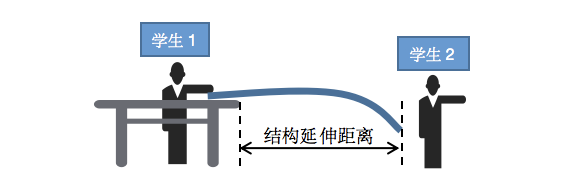 五、报名方式：每班参赛学生不少于一组，不多于三组，名单报给班主任，汇总后9月27日下班前，班主任群里在线编辑。六、奖项设置：本活动设置奖项如下：一等奖2名；二等奖3名；三等奖5名；选拔优秀者可推荐区级比赛。七、裁判人员及工作要求。八、活动流程安排（十）文化创意体验活动一、活动目的：为了提升学校课程育人质量，深化文化育人成效，落实文创校本课的育人特色，丰富同学们的学习生活，从而培养同学们的创意、创新、创造能力。学校在此次“文创嘉年华”活动中开展“文化中光，文创育人”的课程体验及讲座活动。活动安排：1.课程体验活动安排2.文创讲座安排（1）时间：10月10日12：10-13：50 及11日12：10-13：50  （2）对象：高一高二学生（每班15人，两批学生不重复）。（2）主题：传统文化的创新传承3.负责人：（1）讲座嘉宾邀请：杨丽琴（2）现场活动负责：杨丽琴、李悦铭（3）多媒体：唐卓俊（十一）2023年体育文化节暨“文创嘉年华”活动闭幕式方案一、活动时间：2023年10月11日下午14：20-16：30二、活动地点：学校操场三、参加人员：全体师生运动员四、活动流程五、活动工作安排1．闭幕式议程及统筹安排由教务处负责。2．主席台布置由总务处负责 3. 音响调试由唐卓俊负责4．摄影摄像由唐卓俊和万鹏鹏负责。5.闭幕式节目表演由艺术组负责统筹。5. 田径比赛奖状准备由体育组负责。6. 体育文化奖状准备由承担部门（人）负责。6. 颁奖礼仪人员培训由学生服务部负责。5．颁奖典礼由教学服务部、学生服务部负责。6．校园宣传气氛营造由团委学生会负责。8. 各班级退场由体育组负责。活动内容参与对象活动要求活动时间负责人或部门备注开幕式全体师生按照细则提前做好准备，排练入场式及相关流程2023年10月10日上午8：00-10：30教学服务部、体育组、年级组、后勤保障部详见附录一细则广播操评比全校学生以年级为单位，高一、高二、高三年级轮流做一遍广播操，由评委进行打分。2023年10月10日上午10：30-11：00体育组、学生服务部、团委详见附录田径运动会（共9个项目，详见附录）报名运动员以班级为单位，组男、女子各一支队伍参赛。每班男、女队最多可各报运动员8名。每人限报2个项目（可兼报接力）2023年10月10日下午14：20-17：00至10月11日上午8：00-11：00报名截止日期：2023年9月27日17:00前。（电子版报名表发送给体育组宋亚芹老师）班主任动员、组织本班学生报名。体育口号全校学生内容健康，积极向上。句式简洁，中心明确，紧扣运动会主题。字数限20字以内。每班可以交1-2个口号参评。10月7日前提交刘艳玲2023年10月07日前，交到刘艳玲老师处体育小报评比高一、二学生主题与此次运动会主题匹配主题与此次运动会主题相吻合①版面清楚，图文结构合理，内容科学，富有创新。②班主任可在班级进行初选，最终每班交1-2幅小报。③所需纸张可到学校保管室领取。规格：8K美术纸，彩色、黑白不限④注明年级、班级、姓名10月7日前提交路戌亮2023年10月07日前，交到路戌亮老师处体育黑板报评比高一、二学生主题与此次运动会主题匹配10月15日日中午检查虎建章评比日期：2023年10月15日中午活动内容参加对象活动要求时间负责人“巧绘中国”文创作品学生个人或团队参加比赛，仅限高一高二年级学生具体要求见附录（五）小组及个人作品于10月7日前上交；上交地点：实验楼三楼办公室杨盼盼老师处，过期不接收。杨盼盼徐昊驰“生趣盎然，有模有样”文创作品学生个人参加比赛，仅限高一高二学生具体要求见附录（六）10月7日下班前，作品均交到实验楼三楼会议室，过期概不接收。闫金玉我爱“嘉乡”文创摄影学生个人参加比赛具体要求见附录（七）2023年10月7日之前上交。作品文件命名及提交规范：班级-作者姓名-《作品名称》。参赛者将作品打包按上述照命名规则进行命名，交给班主任，班主任统一打包班级作品，并以班级名称命名，钉钉上发给万鹏鹏老师。万鹏鹏“徽”聚梦想班徽文创设计全校班级作品具体要求见附录（八）作品上交：JPG格式电子稿，钉钉发送图书馆周倩老师。10月8日下午4:30截止.周倩“迈向未来”现场构建评比活动高一、二年级安排代表参加现场比赛具体要求详见附录（九）9月27日下班前，各班将参赛学生名单提交李春成老师。（班主任群在线编辑）李春成活动顺序具体时间活动事项活动事项负责部门17:40-8:00各班级入场准备就位各班级入场准备就位体育组28:00-8:05领导、嘉宾入场就座领导、嘉宾入场就座学生服务部38:05-8:10主持人致辞主持人致辞教学服务部48:10-8:14入场式国旗队、校旗队团委、学生服务部58:14-8:18入场式鲜花队、红旗队体育组68:18-8:20入场式裁判员队体育组78:20-10:00入场式各班级年级组、班主任810:00-10:05升国旗、奏国歌升国旗、奏国歌团委、学生服务部910:05-10:10升校旗、奏校歌升校旗、奏校歌团委、学生服务部1010:10-10:15校领导致辞校领导致辞校务办1110:15-10:20运动员代表宣誓运动员代表宣誓体育组1210:20-10:25裁判员代表宣誓裁判员代表宣誓体育组1310:25-10:30校领导宣布运动会开幕校领导宣布运动会开幕教学服务部1410:30-11:00广播操评比广播操评比体育组、团委、学生服务部活动内容活动时间活动地点参与对象负责人“巧绘中国”优秀文创作品展12:30-13:50具体时间每班安排详见附录（五-九）自主设计递交作品现场展示（行政楼后花坛延边至学校仓库旁空地，原汽车培训中心小广场）高一、高二年级李春成、张焕焕、杨盼盼、徐昊驰“生趣盎然，有模有样”优秀文创作品展12:30-13:50具体时间每班安排详见附录（五-九）自主设计递交作品现场展示（行政楼后花坛延边至学校仓库旁空地，原汽车培训中心小广场）高一、高二年级李春成、闫金玉我爱“嘉乡”优秀文创摄影展12:30-13:50具体时间每班安排详见附录（五-九）自主设计递交作品现场展示（行政楼后花坛延边至学校仓库旁空地，原汽车培训中心小广场）高一、高二年级李春成、万鹏鹏“徽”聚梦想优秀文创设计展12:30-13:50具体时间每班安排详见附录（五-九）自主设计递交作品现场展示（行政楼后花坛延边至学校仓库旁空地，原汽车培训中心小广场）高一、高二年级李春成、周倩“迈向未来”现场比赛12:30-13:50具体时间每班安排详见附录（五-九）现场展示（行政楼后花坛延边至学校仓库旁空地，原汽车培训中心小广场）高一、二年级李春成及张崇明老师文创讲座12：30-13：50报告厅每个班级15个人（高一高二年级）杨丽琴、唐卓俊、讲座专家文创课程现场体验活动（陶艺捏塑+篆刻+景泰蓝）第一批：12：10-13：00第二批：13：10-14：00实验楼一楼大厅共两个批次，每批每班共6人，共三个项目，每个项目2人（高一：每批2人*3项目*8班级共48高二：每批2人*3项目*8班级共48）张辰安、章强团队比赛项目地点负责人备注高中女子60米预赛田径场总裁判长：宋亚芹检录裁判长：郭冠朝编排裁判长：沈建华径赛裁判长：徐爱明终点主裁判：徐爱明田赛裁判长：杨晨洁跳高主裁判：姚为敏跳远主裁判：王立杰铅球主裁判：史宝轩后勤保障：杨保华各项目具体比赛时间及裁判员安排见田径比赛秩序册高中男子60米预赛田径场总裁判长：宋亚芹检录裁判长：郭冠朝编排裁判长：沈建华径赛裁判长：徐爱明终点主裁判：徐爱明田赛裁判长：杨晨洁跳高主裁判：姚为敏跳远主裁判：王立杰铅球主裁判：史宝轩后勤保障：杨保华各项目具体比赛时间及裁判员安排见田径比赛秩序册高中女子200米预赛田径场总裁判长：宋亚芹检录裁判长：郭冠朝编排裁判长：沈建华径赛裁判长：徐爱明终点主裁判：徐爱明田赛裁判长：杨晨洁跳高主裁判：姚为敏跳远主裁判：王立杰铅球主裁判：史宝轩后勤保障：杨保华各项目具体比赛时间及裁判员安排见田径比赛秩序册高中男子200米预赛田径场总裁判长：宋亚芹检录裁判长：郭冠朝编排裁判长：沈建华径赛裁判长：徐爱明终点主裁判：徐爱明田赛裁判长：杨晨洁跳高主裁判：姚为敏跳远主裁判：王立杰铅球主裁判：史宝轩后勤保障：杨保华各项目具体比赛时间及裁判员安排见田径比赛秩序册高中女子800米预决赛田径场总裁判长：宋亚芹检录裁判长：郭冠朝编排裁判长：沈建华径赛裁判长：徐爱明终点主裁判：徐爱明田赛裁判长：杨晨洁跳高主裁判：姚为敏跳远主裁判：王立杰铅球主裁判：史宝轩后勤保障：杨保华各项目具体比赛时间及裁判员安排见田径比赛秩序册高中男子1500米预决赛田径场总裁判长：宋亚芹检录裁判长：郭冠朝编排裁判长：沈建华径赛裁判长：徐爱明终点主裁判：徐爱明田赛裁判长：杨晨洁跳高主裁判：姚为敏跳远主裁判：王立杰铅球主裁判：史宝轩后勤保障：杨保华各项目具体比赛时间及裁判员安排见田径比赛秩序册高中女子60米决赛田径场总裁判长：宋亚芹检录裁判长：郭冠朝编排裁判长：沈建华径赛裁判长：徐爱明终点主裁判：徐爱明田赛裁判长：杨晨洁跳高主裁判：姚为敏跳远主裁判：王立杰铅球主裁判：史宝轩后勤保障：杨保华各项目具体比赛时间及裁判员安排见田径比赛秩序册高中男子60米决赛田径场总裁判长：宋亚芹检录裁判长：郭冠朝编排裁判长：沈建华径赛裁判长：徐爱明终点主裁判：徐爱明田赛裁判长：杨晨洁跳高主裁判：姚为敏跳远主裁判：王立杰铅球主裁判：史宝轩后勤保障：杨保华各项目具体比赛时间及裁判员安排见田径比赛秩序册高中女子跳高预决赛跳高场地总裁判长：宋亚芹检录裁判长：郭冠朝编排裁判长：沈建华径赛裁判长：徐爱明终点主裁判：徐爱明田赛裁判长：杨晨洁跳高主裁判：姚为敏跳远主裁判：王立杰铅球主裁判：史宝轩后勤保障：杨保华各项目具体比赛时间及裁判员安排见田径比赛秩序册高中男子跳远预决赛跳远场地总裁判长：宋亚芹检录裁判长：郭冠朝编排裁判长：沈建华径赛裁判长：徐爱明终点主裁判：徐爱明田赛裁判长：杨晨洁跳高主裁判：姚为敏跳远主裁判：王立杰铅球主裁判：史宝轩后勤保障：杨保华各项目具体比赛时间及裁判员安排见田径比赛秩序册高中女子铅球预决赛铅球场地总裁判长：宋亚芹检录裁判长：郭冠朝编排裁判长：沈建华径赛裁判长：徐爱明终点主裁判：徐爱明田赛裁判长：杨晨洁跳高主裁判：姚为敏跳远主裁判：王立杰铅球主裁判：史宝轩后勤保障：杨保华各项目具体比赛时间及裁判员安排见田径比赛秩序册比赛项目比赛地点负责人备注高中女子100米预赛田径场总裁判长：宋亚芹检录裁判长：郭冠朝编排裁判长：沈建华径赛裁判长：徐爱明终点主裁判：徐爱明田赛裁判长：杨晨洁跳高主裁判：姚为敏跳远主裁判：王立杰铅球主裁判：史宝轩  后勤保障：杨保华各项目具体比赛时间及裁判员安排见田径比赛秩序册高中男子100米预赛田径场总裁判长：宋亚芹检录裁判长：郭冠朝编排裁判长：沈建华径赛裁判长：徐爱明终点主裁判：徐爱明田赛裁判长：杨晨洁跳高主裁判：姚为敏跳远主裁判：王立杰铅球主裁判：史宝轩  后勤保障：杨保华各项目具体比赛时间及裁判员安排见田径比赛秩序册高中女子200米决赛田径场总裁判长：宋亚芹检录裁判长：郭冠朝编排裁判长：沈建华径赛裁判长：徐爱明终点主裁判：徐爱明田赛裁判长：杨晨洁跳高主裁判：姚为敏跳远主裁判：王立杰铅球主裁判：史宝轩  后勤保障：杨保华各项目具体比赛时间及裁判员安排见田径比赛秩序册高中男子200米决赛田径场总裁判长：宋亚芹检录裁判长：郭冠朝编排裁判长：沈建华径赛裁判长：徐爱明终点主裁判：徐爱明田赛裁判长：杨晨洁跳高主裁判：姚为敏跳远主裁判：王立杰铅球主裁判：史宝轩  后勤保障：杨保华各项目具体比赛时间及裁判员安排见田径比赛秩序册高中女子100米决赛田径场总裁判长：宋亚芹检录裁判长：郭冠朝编排裁判长：沈建华径赛裁判长：徐爱明终点主裁判：徐爱明田赛裁判长：杨晨洁跳高主裁判：姚为敏跳远主裁判：王立杰铅球主裁判：史宝轩  后勤保障：杨保华各项目具体比赛时间及裁判员安排见田径比赛秩序册高中男子100米决赛田径场总裁判长：宋亚芹检录裁判长：郭冠朝编排裁判长：沈建华径赛裁判长：徐爱明终点主裁判：徐爱明田赛裁判长：杨晨洁跳高主裁判：姚为敏跳远主裁判：王立杰铅球主裁判：史宝轩  后勤保障：杨保华各项目具体比赛时间及裁判员安排见田径比赛秩序册高中女子接力预决赛田径场总裁判长：宋亚芹检录裁判长：郭冠朝编排裁判长：沈建华径赛裁判长：徐爱明终点主裁判：徐爱明田赛裁判长：杨晨洁跳高主裁判：姚为敏跳远主裁判：王立杰铅球主裁判：史宝轩  后勤保障：杨保华各项目具体比赛时间及裁判员安排见田径比赛秩序册高中男子接力预决赛田径场总裁判长：宋亚芹检录裁判长：郭冠朝编排裁判长：沈建华径赛裁判长：徐爱明终点主裁判：徐爱明田赛裁判长：杨晨洁跳高主裁判：姚为敏跳远主裁判：王立杰铅球主裁判：史宝轩  后勤保障：杨保华各项目具体比赛时间及裁判员安排见田径比赛秩序册高中男子跳高预决赛跳高场地总裁判长：宋亚芹检录裁判长：郭冠朝编排裁判长：沈建华径赛裁判长：徐爱明终点主裁判：徐爱明田赛裁判长：杨晨洁跳高主裁判：姚为敏跳远主裁判：王立杰铅球主裁判：史宝轩  后勤保障：杨保华各项目具体比赛时间及裁判员安排见田径比赛秩序册高中女子跳远预决赛跳远场地总裁判长：宋亚芹检录裁判长：郭冠朝编排裁判长：沈建华径赛裁判长：徐爱明终点主裁判：徐爱明田赛裁判长：杨晨洁跳高主裁判：姚为敏跳远主裁判：王立杰铅球主裁判：史宝轩  后勤保障：杨保华各项目具体比赛时间及裁判员安排见田径比赛秩序册高中男子铅球预决赛铅球场地总裁判长：宋亚芹检录裁判长：郭冠朝编排裁判长：沈建华径赛裁判长：徐爱明终点主裁判：徐爱明田赛裁判长：杨晨洁跳高主裁判：姚为敏跳远主裁判：王立杰铅球主裁判：史宝轩  后勤保障：杨保华各项目具体比赛时间及裁判员安排见田径比赛秩序册活动内容活动时间活动地点参与对象负责人“巧绘中国”优秀文创作品展12:30-14:00具体时间每班安排详见附录(五-九）自主设计递交作品现场展示（行政楼后花坛延边至学校仓库旁空地，原汽车培训中心小广场）高一高二年级李春成、张焕焕、杨盼盼、徐昊驰“生趣盎然，有模有样”优秀文创作品展12:30-14:00具体时间每班安排详见附录(五-九）自主设计递交作品现场展示（行政楼后花坛延边至学校仓库旁空地，原汽车培训中心小广场）高一高二年级李春成、闫金玉我爱“嘉乡”优秀文创摄影展12:30-14:00具体时间每班安排详见附录(五-九）自主设计递交作品现场展示（行政楼后花坛延边至学校仓库旁空地，原汽车培训中心小广场）高一高二年级李春成、万鹏鹏“徽”聚梦想优秀文创设计展12:30-14:00具体时间每班安排详见附录(五-九）自主设计递交作品现场展示（行政楼后花坛延边至学校仓库旁空地，原汽车培训中心小广场）高一高二年级李春成、周倩“迈向未来”现场比赛12:30-14:00具体时间每班安排详见附录(五-九）现场展示（行政楼后花坛延边至学校仓库旁空地，原汽车培训中心小广场）高一高二年级李春成及裁判老师文创讲座12：00-14：00现场展示（行政楼后花坛延边至学校仓库旁空地，原汽车培训中心小广场）每个班级15个人（高一高二年级）杨丽琴、唐卓俊、讲座专家文创课程现场体验活动（金银细工+夹缬蓝染+剪纸）第一批：12：10-13：00第二批：13：10-14：00实验楼一楼大厅共两个批次，每批每班共6人，共三个项目，每个项目2人（高一：每批2人*3项目*8班级共48高二：每批2人*3项目*8班级共48）张辰安、张佳慧团队顺序时间活动事项活动事项负责人114:20-14:30获奖运动员司令台旁列队集中获奖运动员司令台旁列队集中114:20-14:30颁奖嘉宾司令台旁集中颁奖嘉宾司令台旁集中114:20-14:30各班级操场集合列队完毕各班级操场集合列队完毕214:30-14:32领导、嘉宾就座领导、嘉宾就座314:32-14:35主持人致辞主持人致辞414:35-15:00闭幕式文艺表演闭幕式文艺表演515:00-15:30裁判长宣布本届运动会成绩和奖项裁判长宣布本届运动会成绩和奖项515:00-15:30颁奖典礼田径比赛团体成绩前八名515:00-15:30颁奖典礼体育文化活动团体成绩前八名515:00-15:30颁奖典礼文化创意班徽设计评比前八名616:10-16:15校领导致闭幕词校领导致闭幕词716:15-16:30各班级退场各班级退场活动顺序具体时间活动事项活动事项负责部门及负责人17:40-8:00各班级入场准备就位各班级入场准备就位体育组28:00-8:05领导、嘉宾入场就座领导、嘉宾入场就座教学服务部、校办38:05-8:10主持人主持主持人主持张辰安及学生48:10-8:14入场式国旗队、校旗队团委、学生服务部58:14-8:18入场式鲜花队、红旗队体育组68:18-8:20入场式裁判员队体育组78:20-10:00入场式各班级年级组、班主任810:00-10:05升国旗、奏国歌升国旗、奏国歌团委、学生服务部910:05-10:10升校旗、奏校歌升校旗、奏校歌团委、学生服务部1010:10-10:15校领导致辞校领导致辞校务办1110:15-10:20运动员代表宣誓运动员代表宣誓体育组1210:20-10:25裁判员代表宣誓裁判员代表宣誓体育组1310:25-10:30校领导宣布运动会开幕校领导宣布运动会开幕教学服务部1410:30-11:00广播操评比广播操评比体育组、团委、学生服务部内容班级结合主题20分精神面貌20分创新性20分感染力20分口号着装10分进退场10分得分内容班级领操员（10分）服装统一（10分）队列队形（10分）精神面貌（10分）广播操（60分）总分项目组别60m100m200m800m1500m4*100m跳高跳远铅球高中男子组√√√√√√√√高中女子组√√√√√√√√评比项目要求（评分标准）报头报头要体现出黑板报的主题报头应由文字和图案两部分组成报头摆放位置应最显眼，大小适宜报头要做到精致、新颖。标明期数和主编者。版面设计要求科学、合理、新颖文字、画面所占比例平衡，切忌不要让插图喧宾夺主内容内容要围绕着主题展开。文章内容要体现黑板报的实用性，艺术性和教育性文字文字工整清晰，字距行距适当。篇与篇之间及黑板报四周要有空隙。文字取色要雅致插图插图对版面起着美化、装饰的作用，插图色彩要鲜明，醒目，位置要合理，但不喧宾夺主。内容要与主题相一致。参赛方式地图类型对象小组赛：可以来自不同班级的3-4名同学组成一组，任选1种地图类型进行绘制，参加小组赛。个人赛：任选1种地图类型，由个人独立绘制，参加个人赛。（注：小组赛、个人赛选取地图类型不限于表格所列，可自由发挥）地形图高一年级高二年级小组赛：可以来自不同班级的3-4名同学组成一组，任选1种地图类型进行绘制，参加小组赛。个人赛：任选1种地图类型，由个人独立绘制，参加个人赛。（注：小组赛、个人赛选取地图类型不限于表格所列，可自由发挥）气候类型图高一年级高二年级小组赛：可以来自不同班级的3-4名同学组成一组，任选1种地图类型进行绘制，参加小组赛。个人赛：任选1种地图类型，由个人独立绘制，参加个人赛。（注：小组赛、个人赛选取地图类型不限于表格所列，可自由发挥）植被类型图高一年级高二年级小组赛：可以来自不同班级的3-4名同学组成一组，任选1种地图类型进行绘制，参加小组赛。个人赛：任选1种地图类型，由个人独立绘制，参加个人赛。（注：小组赛、个人赛选取地图类型不限于表格所列，可自由发挥）特色动物分布图高一年级高二年级小组赛：可以来自不同班级的3-4名同学组成一组，任选1种地图类型进行绘制，参加小组赛。个人赛：任选1种地图类型，由个人独立绘制，参加个人赛。（注：小组赛、个人赛选取地图类型不限于表格所列，可自由发挥）美食分布图高一年级高二年级小组赛：可以来自不同班级的3-4名同学组成一组，任选1种地图类型进行绘制，参加小组赛。个人赛：任选1种地图类型，由个人独立绘制，参加个人赛。（注：小组赛、个人赛选取地图类型不限于表格所列，可自由发挥）服饰分布图高一年级高二年级小组赛：可以来自不同班级的3-4名同学组成一组，任选1种地图类型进行绘制，参加小组赛。个人赛：任选1种地图类型，由个人独立绘制，参加个人赛。（注：小组赛、个人赛选取地图类型不限于表格所列，可自由发挥）……高一年级高二年级参观日期参观时间点参观班级10月10日(高一年级)12：00—12：30高一1班，高一2班10月10日(高一年级)12：30—13：00高一3班，高一4班10月10日(高一年级)13：00—13：30高一5班，高一6班10月10日(高一年级)13：30—14：00高一7班，高一8班10月11日(高二年级)12：00—12：30高二1班，高二2班10月11日(高二年级)12：30—13：00高二3班，高二4班10月11日(高二年级)13：00—13：30高二5班，高二6班10月11日(高二年级)13：30—14：00高二7班，高二8班参赛方式具体内容活动目的内容要求参赛对象个人赛：由个人独立完成制作，进行个人赛。小组赛：可以来自不同班级的3-4名同学组成一组“肉眼看微观”生物模型制作赛培养学生动手能力和合作能力，加深对书本知识的理解1.制作的模型要比例合适，能体现出各结构内部构成或基本组成。2. 参赛作品需标注各结构名称，作品背面右下角，写明作者姓名、所在班级。高一年级、高二年级小组赛：来自不同班级的3-4名同学组成一组植物与美学1.引导学生对自然环境和现实生活的观察、分析与发现，通过标本采集以及植物拓印，发挥艺术特长，在美和制作美中学习生物。2.培养学生的创新精神与创新意识并应用于实际生活实践中。3.提升学生对校园植物的关注度和学习生物课程的兴趣度，培养生物学核心素养。采集合适标本，对标本植物进行充分了解，绘制植物拓印图，并配文字介绍拓印图的意义或者介绍所选拓印植物背后的意义。高二年级（校本课学生）参观日期参观时间点参观班级10月10日(高一年级)12：00—12：30高一1班，高一2班10月10日(高一年级)12：30—13：00高一3班，高一4班10月10日(高一年级)13：00—13：30高一5班，高一6班10月10日(高一年级)13：30—14：00高一7班，高一8班10月11日(高二年级)12：00—12：30高二1班，高二2班10月11日(高二年级)12：30—13：00高二3班，高二4班10月11日(高二年级)13：00—13：30高二5班，高二6班10月11日(高二年级)13：30—14：00高二7班，高二8班参观日期参观时间点参观班级10月10日(高一年级)12：00—12：30高一1班，高一2班10月10日(高一年级)12：30—13：00高一3班，高一4班10月10日(高一年级)13：00—13：30高一5班，高一6班10月10日(高一年级)13：30—14：00高一7班，高一8班10月11日(高二年级)12：00—12：30高二1班，高二2班10月11日(高二年级)12：30—13：00高二3班，高二4班10月11日(高二年级)13：00—13：30高二5班，高二6班10月11日(高二年级)13：30—14：00高二7班，高二8班时间班级10月10日12：10-14：00高一1-8班10月11日12：10-14：00高二1-8班时间项目地点负责老师10月10日第一批12：00-13：00陶艺捏塑陶艺室张辰安章强团队10月10日第一批12：00-13：00篆刻实验室底楼张辰安章强团队10月10日第一批12：00-13：00景泰蓝实验室底楼张辰安章强团队10月10日第一批13：00-14：00陶艺捏塑陶艺室张辰安章强团队10月10日第一批13：00-14：00篆刻实验室底楼张辰安章强团队10月10日第一批13：00-14：00景泰蓝实验室底楼张辰安章强团队10月11日第一批12：00-13：00金银细工实验室底楼张辰安张佳慧团队10月11日第一批12：00-13：00夹缬蓝染实验室底楼张辰安张佳慧团队10月11日第一批12：00-13：00剪纸国学馆张辰安张佳慧团队10月11日第一批13：00-14：00金银细工实验室底楼张辰安张佳慧团队10月11日第一批13：00-14：00夹缬蓝染实验室底楼张辰安张佳慧团队10月11日第一批13：00-14：00剪纸国学馆张辰安张佳慧团队顺序时间活动事项114:20-14:30获奖运动员司令台旁列队集中114:20-14:30颁奖嘉宾司令台旁集中114:20-14:30各班级操场集合列队完毕214:30-14:32领导、嘉宾就座314:32-14:35主持人主持414:35-15:00闭幕式文艺表演515:00-15：30裁判长宣布本届运动会成绩和奖项515:00-15：30田径比赛团体成绩前八名515:00-15：30体育文化活动团体成绩前八名515:00-15：30文化创意班徽设计评比前八名616:10-16:15校领导致闭幕词716:15-16:30各班级退场